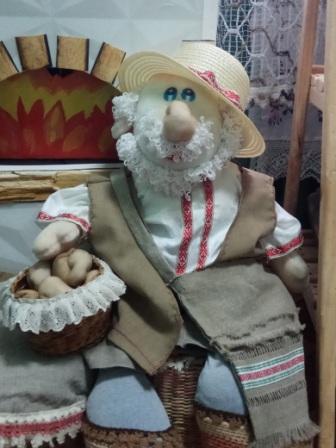 Добры дзень, удалыя майстры!Рады прапанаваць Вам вельмі просты і крэатыўны выраб – ялінку – весялінку з папяровай лазы. Папяровая ялінка – незвычайны сувенір да самых маіх любімых  свят – Калядаў і Новага года. Ці любіце вы гэтыя святы так, як люблю іх я?  Заплюшчваю вочы і адразу паўстаюць у думках мілыя сэрцу малюнкі: звонкі марозны вечар, катанне з гары,  духмяная і прывабная ялінка. Вельмі падобная на тую, што сёння мы будзем гуртам ствараць з папяровай лазы.Вы гатовыя, сябры? Дарма часу не губляем, працаваць мы пачынаем!Помніце : “З РАМЯСТВОМ ДРУЖЫЦЬ  - У ЗГОДЗЕ ЖЫЦЬ!”Крок 1Вазьміце пучок кароткіх папяровых лазінак. У мяне іх 6.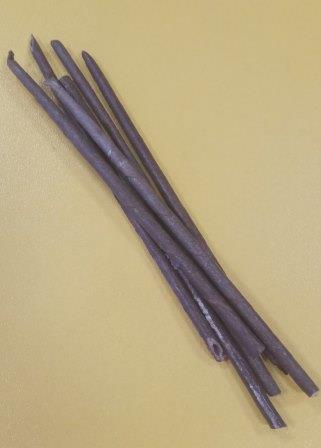 Крок 2 Абкручваем кароткую працоўную трубачку вакол асновы вось так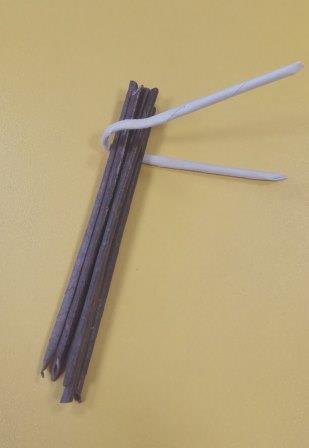 Крок 3Наступную працоўную лазінку- іглінку будучай ялінкі надзяваем на першую. Будзьце уважлівымі і не памыліцеся! Вось так, нібы яна “ножкі звесіла”.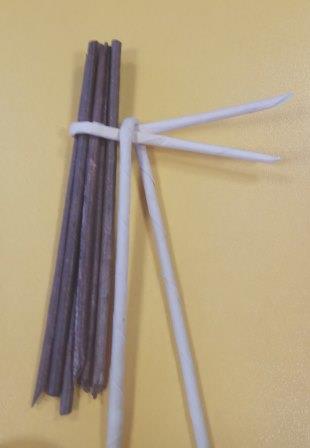 Крок 4. Самы адказны.Абварочваем дзвюма канцамі працоўнай лазінкі ствол нашай ялінкі. Адзін наперадзе, другі за яе “спінкай” . Вось, што павінна атрымацца.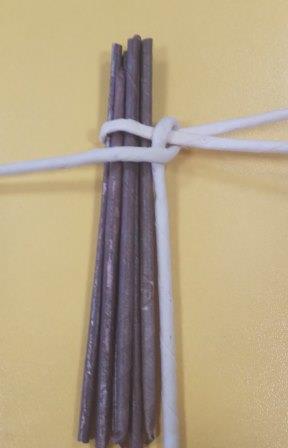 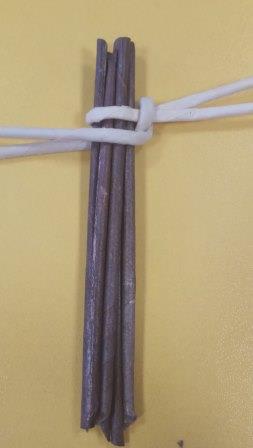 Крок 6. Як вядома  “Паўтарэнне – маці вучэння”. Пачынаем паўтараць тыя ж крокі зноў.Падстаўляем лазінку – іглінку , перакідваем працоўныя канцы вакол ствала.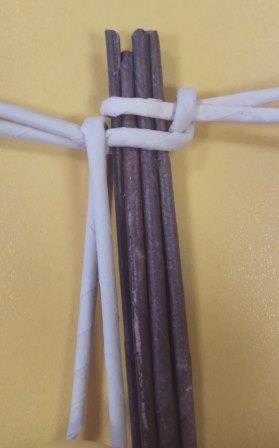 Крок 7. Паўтараем. Дабаўляем лазінкі – іглінкі, каб ялінка была прывабнай і пушыстай.Вось так павінна атрымацца.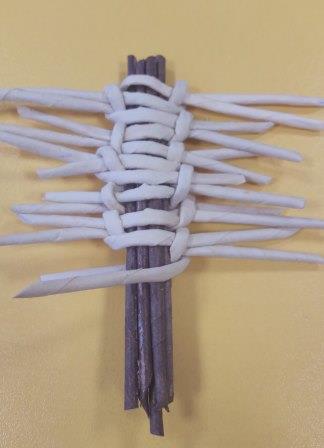 Крок 8. Наш выраб амаль гатовы. Хаваем канец працоўнай трубачкі ў папярэдні віток. Ігліца на ялінцы павінна добра трымацца.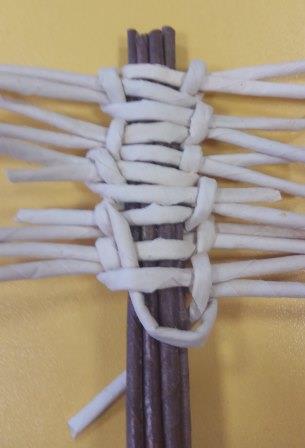 Крок 9. Падраўнуем лазінкі – іглінкі пры дапамозе нажніц.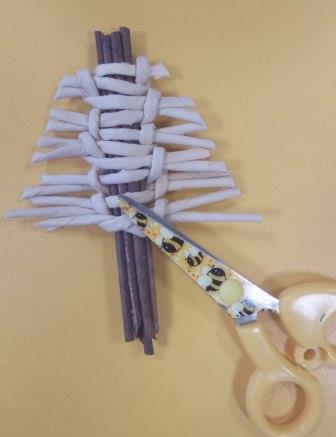 Прымайце віншаванні, мы дасягнулі пастаўленай мэты – ялінка гатова. Засталося яе прыбраць. Зрабіць непаўторнай і прывабнай. Вось, як я прыбраў? А што атрымалася ў вас? 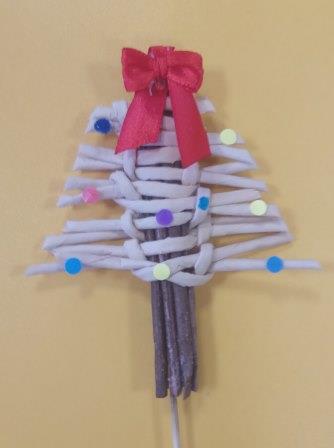 Вы- малайцы! Выдатная ялінка – дзяўчынка весялінка!Дзякую вам за старанне і настойлівасць.Да новых сустрэч у нашым клубе!Заўсёды ваш, цікаўны вынаходнік спадар Бульбаш!